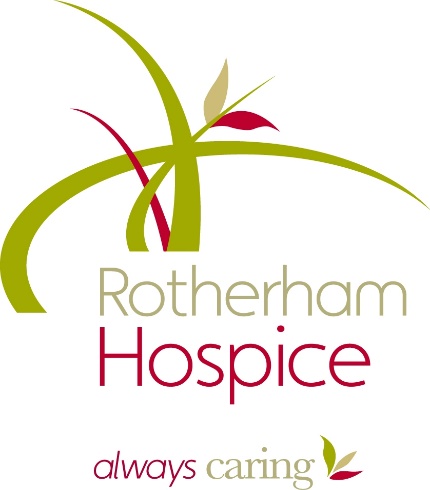 Thank you for enquiring about a sponsored skydive for Rotherham Hospice. Everything you need is enclosed in this pack including booking information. We've made it as easy as possible for you to take part.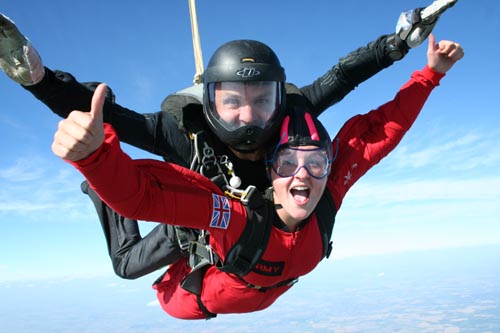 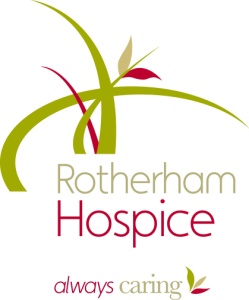 About usRotherham Hospice provides specialist care for those people in Rotherham with a terminal illness. We respect individual needs and wishes caring for the whole person to help them achieve the best possible quality of life. Families, friends and carers are offered additional support and help during the illness and in bereavement. With your help we can continue to do this. All we ask is a little time and effort to raise as much money as you can and you will get to experience the thrill of skydiving from 15,000ft!What kind of skydive will I be doing?A Tandem Skydive allows you to enjoy one minute of adrenaline-fuelled freefall harnessed to the front of a BPA-qualified instructor.  You simply need a short 20 minute briefing beforehand as it is the instructor who opens and lands the parachute. It will be the most exhilarating experience of your life!How much do I have to fundraise?In order to take part and effectively jump for free, Rotherham Hospice asks you to raise a minimum amount of £400 in sponsorship money. This amount covers the cost of the tandem jump which is £200 (paid to Skydive Hibaldstow), who offer a discounted price and a minimum donation of £200 that will come to the charity. Every extra penny that you raise over the minimum comes straight to us, so please try to raise as much as you possibly can! Our dedicated Community Fundraiser will be happy to help you with your fundraising.When Can I jump?You can skydive on any date that the skydiving centre is open subject to availability.  Skydive Hibaldstow is open on Sundays and Bank Holidays.Low season:	 October to March : Open 5 days a week, closed Mondays & Tuesdays.Mid-season:	  April, May & September : Open 6 days a week, closed Tuesdays.High season:	 June, July & August : Open 7 days a weekHow to take partComplete the enclosed ‘Skydive Registration Form’ and post it directly to Rotherham Hospice along with your deposit of £50 per person to secure your place. Please send a cheque/PO payable to Rotherham Hospice along with the Registration Form including all the required jumper details. Please ensure you complete a form for every jumper you are registering (and that you meet the restrictions overleaf).Once you have returned your Registration Form we will then issue you with    Sponsorship forms. You can then use these to collect donations from friends, family and colleagues or you can register to fundraise online via www.justgiving.comWhat about insurance?The only type of insurance included is the mandatory membership to the British Parachute Association. There is no medical or personal accident insurance included. However if you would like to take out a one-off tandem jump policy then this is your choice. We cannot provide or recommend insurance however there are several companies that offer this including Extreme Plus www.sky-cover.co.uk or call 0844 8921515.On the day of your Tandem Skydive you will need to:Arrive at the airfield at 8am and register in the reception. If you are aged 40+ or have a medical condition you will also need to hand in your BPA fitness form 115 signed and stamped by your doctor.Pay £200 for the Skydive directly to Skydive Hibaldstow at the dropzone. Kindly note that this amount can only be paid in cash or by debit (or credit card with a 3% fee). If you have fundraised everything online then please contact us before your jump date.The remaining sponsorship of £150 can either be handed in to the dropzone on the day in the form of a cheque made payable to ‘Rotherham Hospice’ (along with your sponsor forms) or can be sent to Rotherham Hospice directly. All remaining sponsorship and sponsor forms must be sent to the Hospice within 6 weeks after the jump date. Again, if you have fundraised everything online please contact us in advance regards proof of online fundraising. Kindly note that card payments and cash cannot be accepted at the airfield for payment of the sponsorship money.Complete 20 minutes of training with your instructorEnjoy your Tandem Skydive from 15,000ft!Who can take part in a Tandem Skydive?AGE RESTRICTIONS - Tandem SkydivingOverall age range: 16 years and older. There is no upper age limit for tandem skydiving.Age 16-17: Parental consent will be required. This is in the form of parental/guardian signature on the Skydive Hibaldstow membership form, BPA Tandem fitness form 115 and BPA membership agreement form.Age 16-39: Students will sign the tandem fitness form 115 on arrivalAge 40 and over: Students must have a BPA Tandem fitness form 115 stamped by their doctor.WEIGHT RESTRICTIONS - Tandem SkydivingMaximum weight: 16 stones (100kg) for both males and femalesAlthough it is less important to be physically fit for a tandem skydive, students must be aware that some weather conditions are less suitable for students who are less physically fit, less agile, in particular those with a high Body Mass Index of 27.5 or over and/or are close to the weight limit or for those with physical disabilities. These students may have to wait for more favourable weather in order to complete their skydive, particularly if winds are light.  This could result in the skydive being postponed to an alternative date.MEDICAL CONDITIONS AND NOTES – Please read carefullyCertain medical conditions (for example, epilepsy, some cardiovascular and neurological conditions and some forms of diabetes) or recurring injuries (for example, recurring dislocations) may preclude you from participating in a skydiving course. If you are in any doubt, please contact the parachute centre or consult the notes on the BPA Tandem medical form for more detailed information. We reserve the right to refuse training or to postpone a jump if weather conditions or other factors are deemed not suitable for an individual student at the Centre Chief Instructor's discretion. It should be noted that not all weather conditions may be suitable for all students.If you need any further information about the skydive itself or the age, weight and medical restrictions then you can contact Skydive Hibaldtsow directly on telephone number 0113 250 5600 or email info@skydiving.co.uk as they are in the best position to answer any questions.Please note the skydive is organised and run by Skydive Hibaldstow. Rotherham Hospice is the beneficiary charity of the fundraising but is not involved in the organisation or running of the Parachute Jump. Many thanks for your enquiry and indeed your support. We look forward to hearing from you.Rotherham Hospice, Broom Road, Rotherham, S60 2SWwww.rotherhamhospice.org.uke-mail fundraising@rotherhamhospice.org.ukRegistered charity number 700356